1. Обим правоуглог троугла чија је су катете 18cm и 24cm износи:86cm72cm56cm2. Обим трапеза са слике износи:25+8√222+8√222+6√23. Страница квадрата је 8cm. Дужина његове дијагонале је:8√2cm6√2cm18 cm4. Како се зове најдужа страница правоуглог троугла:катетахипотенуза5. На основу дате слике одреди дужине непознатих страница правоуглог троугла: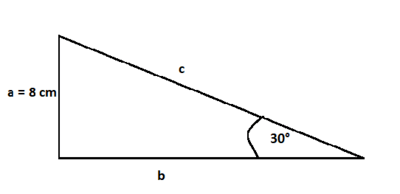 b=12√3cm; c=16b=8√3cm; c=16b=9√3cm; c=166. Дужина непознате странице са дате слике износи: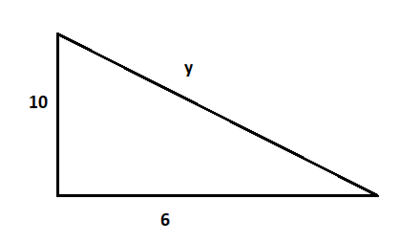 4√3492√347. Полупречник описане кружнице једнакостраничног троугла износи тада је његова површина:17√3cm227√3cm227√3cm8. Површина правоугаоника је 192 cm2. Израчунај дужину дијагонале ако је дужина једне његове странице 12cm.34cm220cm21cm